Higher DynamicsPast Paper AnswersContentsForces										pg 2-4Linear Motion									pg 4-7Momentum and Impulse							pg 7-13Motion Graphs								pg 13-15Projectile Motion								pg 15-20Vector Diagrams								pg 20-29Higher Dynamics AnswersForces1. C		2. C		3. C		4. A		5. C		6. C7. D		8. B		9. B		10. D		11. B		12. C13. E		14. A		15. B		16. D		17. A		18. C19. B		20. B		21. A		22. BLinear Motion1. E		2. E		3. C		4. D		5. A		6. B7. B		8. B		9. CMomentum and Impulse1. B		2. D		3. C		4. B		5. B		6. E7. D		8. C		9. B		10. C		11. A		12. D13. C		14. B		15. C		16. A		17. C		18. B19. C		20. C		21. B		22. EMotion Graphs1. D		2. A		3. E		4. B		5. C		6. C7. E		8. E		9. A		10. B		11. A		12. C13. A		14. D		15. E		16. AProjectile Motion1. D		2. A		3. D		4. B		5. BVector Diagrams1. D		2. A		3. A23ai)Fh = Fcosθ 
Fh = 4 x cos(26)
Fh = 3.6 NAnswer must be exactly the same as value given for “show” questions. No mark if left as 3.595 N.
(1) sub.23aii)F = ma
3.6 = 18 x a
a = 0.2 m s-2(1)
(1)
(1)23aiii)s = ut + ½at2
s = 0 x 7 + 0.5 x 0.2 x 72
s = 4.9 m(1)
(1)
(1)23b)It would increase
as the smaller the angle the greater the horizontal component of force/ the greater the unbalanced force, therefore the greater the acceleration. Could prove through a calculation to justify your statement about the distance travelled by the box being greater.
No attempt to justify means 0 marks, even if you said it would increase.
“must justify your answer”.(1)

(1)24a)Wparallel = mgsinθ
Wparallel = 2600 x 9.8 x sin(12)
Wparallel = 5300 N
(1)
(1)24b)unbalanced force = 5300 – 1400 = 3900 NFun = ma
3900 = 2600 x a
a = 1.5 m s-2(1)

(1)
(1)
(1)24c)v2 = u2 + 2as				Ek = ½mv2		       both equations
v2 = 52 + (2 x 1.5 x 75)		Ek = ½ x 2600 x 15.8…2		
v = 15.8…				Ek = 325000 J
Or similar to get same final answer.(1) both eq.
(1), (1) sub.
(1) final ans.25a)Wparallel = mgsinθ
Wparallel = 60 x 9.8 x sin(22)
Wparallel = 220 N
(1)
(1)25b)(unbalanced force = 220 -180 = 40 N)Fun = ma
40 = 60 x a
a = 0.67 ms-2Answer must be exactly the same as value given for “show” questions. Mark off if left as 0.667 m s -2.(1)
(1)25c)v2 = u2 + 2as	
v2 = 02 + (2 x 0.67 x 50)
v = 8.2 m s-1(1)
(1)
(1)25d)It would be less
as smaller mass means smaller component of weight therefore a smaller unbalanced force so less acceleration. “slower” acceleration not accepted.(1)

(1)26a)Ew = Fd
75 x 103 = F x 50
F = 1500 NUnbalanced force = braking force + friction
1500 = braking force + 300
braking force = 1200 N(1)
(1)
(1)

(1)26b)Braking force less
as the kinetic energy of the car is less so the work done in stopping the car is less.No attempt to justify means 0 marks, even if you said it would increase.
“must justify your answer”.(1)

(1)27a)v2 = u2 + 2as				
02 = 902 + (2 x a x 1980)			
a = -2.04… m s-1Fun = ma
Fun = 3520 x -2.04…
Fun = -7200 NW = mg
W = 3520 x 1.25
W = 4400 NEngine thrust = weight + unbalanced force
Engine thrust = 4400 + 7200
Engine thrust = 11600 N

(1)

(1)

(1)

(1)27b)Tension = Share of Weight  cos (three cables so third of weight each)
T = 490 N(1)
(1)10ai)s = ½(u + v)t
s = 0.5 x (60 + 0) x 40
s = 1200 mOr similar to get same final answer.(1) eq.
(1) sub.
(1) final ans.10aii)Ft = mv - mu
F x 40 = 7.5 x 105 x 0 - 7.5 x 105 x 60
F = -1.13 x 106 NOr similar to get same final answer. Answer must be negative based on your substitution. If you get "v" and "u" the wrong way round when substituting in your numbers then 1 mark for the equation only.(1)
(1)
(1)10b)P = IV
8.5 x 106 = 2.5 x 103 x V
V = 3400 VVrms = Vpeak/2
3400 = Vpeak/2
Vpeak = 4810 V(1) both eq.
(1), (1) sub.
(1) final ans.11a)v2 = u2 + 2as
122 = 302 + 2 x (-9) x s
s = 42 m(1)
(1)
(1)11b)Speed at Q is greater/faster
as if the mass is increased then the deceleration will decrease when the force is constant (due to Fun = ma).Could prove through a calculation to justify your statement about the speed being greater.(1)

(1)11ci)Electrons and holes combine at the junction
causing photons to be emitted.(1)
(1)11cii)P = IV
2.2 = I x 5
I = 0.44 A(Voltage across resistor R = 12 - 5 = 7 V)V = IR
7 = 0.44 x R
R = 15.9 Ω(1) both eq.
(1), (1) sub.
(1) final ans.12ai)v2 = u2 + 2as
v2 = 02 + 2 x (-9.8) x (-2)
v = 6.3 m s-1If you used (positive) 2 for “s” then “a” must also be positive to be consistent with you making downwards motion positive. If not then one mark for the equation only.(1)
(1)12aii)Change in momentum = mv – mu
Change in momentum = 40 x 5.7 – 40 x (-6.3)
Change in momentum = 480 kg m s-1“v” and “u” must have opposite signs to represent velocity in different directions. Other suitable methods to get the same answer are fine.(1)
(1)
(1)12aiii)Change in momentum = Ft
480 = F x 0.50
F = 960 NOther suitable methods to get the same answer are fine. If answer is negative, based on your answer to 12aii) being negative, this is fine.(1)
(1)
(1)12b)Tension = Share of Weight  cos (two ropes so half of the weight each)
If  increases then cos decreases meaning T will increase assuming W is constant.(1)


(1)13a)a = 5 m s-2(1) equation


(1)  sub.13b)motorcycle
s = ½(u + v)t
s = ½(0 + 20) x 4
s = 40 mcar
d = vt
d = 15 x 4
d = 60 mDifference = 60 – 40 = 20 mCould use “s = ½(u + v)t” for the car too.(1) both eq.
(1), (1) sub
(1) final ans.13ci)Fun = ma
Fun = 290 x 5
Fun = 1450 NDriving force – Frictional force = Unbalanced force
1800 – Friction force = 1450 
Frictional force = 350 NIf the working to calculate the frictional force isn’t shown but answer is still 350 N then 4 marks still awarded.(1)
(1)
(1)

(1)13cii)The frictional force increases as speed increases
so the driving force must increase to keep the unbalanced force constant (which keeps the acceleration constant).(1)
(1)14ai)The velocity changes by 0.32 m s-1 every second.(1)14aii)s = ut + ½at2
s = 0 x 25 + 0.5 x 0.32 x 252
s = 100 m(1)
(1)
(1)14bi)vs = 23.4 m s-1
(1)(1)(1)14bii)Less waves (or wavefronts) observed per second.
or
The wavefronts are further apart
or
The wavelength is increased
or
A diagram showing waves bunched together in front of the train and more spread apart behind the train. However, train’s direction of travel must be shown/implied.(1)23ai)v2 = u2 + 2as	
v2 = 02 + (2 x 9.8 x 2)	
v = 6.26 m s-1	If you used (negative) 2 for “s” then “a” must also be negative to be consistent with you making downwards motion negative. If not then one mark for the equation only.v2 = u2 + 2as	
v2 = 02 + (2 x 9.8 x 2)	
v = 6.26 m s-1	If you used (negative) 2 for “s” then “a” must also be negative to be consistent with you making downwards motion negative. If not then one mark for the equation only.(1)
(1)
(1)23aii)Ft = mv – mu
F x 0.02 = 15 x 0 – 15 x 6.26
F = -4695 NFt = mv – mu
F x 0.02 = 15 x 0 – 15 x 6.26
F = -4695 N(1)
(1)
(1)23b)It would decrease
as the change in momentum is constant but the time of contact will be increased.Could show by calculation.It would decrease
as the change in momentum is constant but the time of contact will be increased.Could show by calculation.(1)

(1)23c)Mass X
as the force applied by each mass is the same but X has a smaller surface area in contact with the pipe so the pressure is more (p = F/A).Mass X
as the force applied by each mass is the same but X has a smaller surface area in contact with the pipe so the pressure is more (p = F/A).(1)

(1)24aiA)Impulse = Ft
Impulse = 0.5 x 3 x 10-3
Impulse = 1.5 x 10-3 NsImpulse = Ft
Impulse = 0.5 x 3 x 10-3
Impulse = 1.5 x 10-3 Ns(1)
(1)
(1)24aiB)Impulse = mv - mu
1.5 x 10-3 = 2.5 x 10-5 x v – 2.5 x 10-5 x 0
v = 60 m s-1Impulse = mv - mu
1.5 x 10-3 = 2.5 x 10-5 x v – 2.5 x 10-5 x 0
v = 60 m s-1(1)
(1)
(1)24aii)Impulse = Area under the graph
Impulse = ½bh
Impulse = ½ x 3 x 10-3 x 0.5
Impulse = 0.75 x 10-3 NsHalf the original impulse so half the original speed.Impulse = Area under the graph
Impulse = ½bh
Impulse = ½ x 3 x 10-3 x 0.5
Impulse = 0.75 x 10-3 NsHalf the original impulse so half the original speed.(1)


(1)(1)24b)E = QV
E = 6.5 x 10-6 x 5 x 103
E = 0.0325 JEk = ½mv2
0.0325 = ½ x  4 x 10-5 x v2
v = 40.3 m s-1E = QV
E = 6.5 x 10-6 x 5 x 103
E = 0.0325 JEk = ½mv2
0.0325 = ½ x  4 x 10-5 x v2
v = 40.3 m s-1(1) both eq.
(1), (1) sub.
(1) final ans.25a)m1u1 + m2u2 = m1v1 + m2v22500 x 0.5 + 1500 x u2 = 2500 x 0.2 + 1500 x 0.2
u2 = -0.3 m s-1Could do p = mv 4 times to get the same final answer.m1u1 + m2u2 = m1v1 + m2v22500 x 0.5 + 1500 x u2 = 2500 x 0.2 + 1500 x 0.2
u2 = -0.3 m s-1Could do p = mv 4 times to get the same final answer.(1)
(1)
(1)25bi)The space probeThe space probe(1)25bii)Ft = mv – mu
-500 x t = 4000 x 0 – 4000 x 0.2
t = 1.6 sNegative force as this is acting to the left.Ft = mv – mu
-500 x t = 4000 x 0 – 4000 x 0.2
t = 1.6 sNegative force as this is acting to the left.(1)
(1)
(1)25c)Fire rocket engine of space vehicle then fire probe engine for twice as long.
or
Fire both engines then fire probe engine only for same time.Could be shown by calculation.Fire rocket engine of space vehicle then fire probe engine for twice as long.
or
Fire both engines then fire probe engine only for same time.Could be shown by calculation.
(1)26ai)Impulse = Area under the graph
Impulse = ½bh
Impulse = ½ x 10 x 10-3 x 70
Impulse = 0.35 N sImpulse = Area under the graph
Impulse = ½bh
Impulse = ½ x 10 x 10-3 x 70
Impulse = 0.35 N s(1)

(1)26aii)-0.35 N s
or
0.35 N s upwards-0.35 N s
or
0.35 N s upwards(1)26aiii)Impulse = mv – mu
-0.35 = 0.05 x v – 0.05 x 5.6
v = -1.4 m s-1The value for “Impulse” and “u” should have opposite signs as they are acting in opposite directions to each other. The value for “v” should come out of the calculation with the same sign as your impulse in Q26aii).Impulse = mv – mu
-0.35 = 0.05 x v – 0.05 x 5.6
v = -1.4 m s-1The value for “Impulse” and “u” should have opposite signs as they are acting in opposite directions to each other. The value for “v” should come out of the calculation with the same sign as your impulse in Q26aii).(1)
(1)
(1)26b)max. force greater than 70 N
time lesser than 10 msmax. force greater than 70 N
time lesser than 10 ms




(1)
(1)27ai)The total momentum before a collision equals the total momentum after a collision, in the absence of external forces.The total momentum before a collision equals the total momentum after a collision, in the absence of external forces.
(1)27aii)m1u1 + m2u2 = m1v1 + m2v20.22 x 0.25 + 0.16 x u2 = 0.22 x 0.2 + 0.16 x 0.2
u2 = 0.131 m s-1Could do p = mv 4 times to get the same final answer.m1u1 + m2u2 = m1v1 + m2v20.22 x 0.25 + 0.16 x u2 = 0.22 x 0.2 + 0.16 x 0.2
u2 = 0.131 m s-1Could do p = mv 4 times to get the same final answer.(1)
(1)
(1)27b)Less combined (final) speed
as the total momentum before the collision is less so the total momentum after the collision will be less.Could prove by calculation to shown that the final speed is less than 
0.2 m s-1 (the original final speed).Less combined (final) speed
as the total momentum before the collision is less so the total momentum after the collision will be less.Could prove by calculation to shown that the final speed is less than 
0.2 m s-1 (the original final speed).(1)

(1)28ai)Impulse = Area under the graph
Impulse = ½bh
Impulse = ½ x 0.25 x 6.4
Impulse = 0.8 N sImpulse = Area under the graph
Impulse = ½bh
Impulse = ½ x 0.25 x 6.4
Impulse = 0.8 N s(1)

(1)
(1)28aii)-0.8 Ns
or
0.8 Ns to the left
or 
0.8 Ns in the opposite direction of travel-0.8 Ns
or
0.8 Ns to the left
or 
0.8 Ns in the opposite direction of travel(1)28aiii)Impulse = mv - mu-0.8 = m x -0.45 – m x 0.48
m = 0.86 kg“Impulse” must have the same sign as “v”.Impulse = mv - mu-0.8 = m x -0.45 – m x 0.48
m = 0.86 kg“Impulse” must have the same sign as “v”.(1)
(1)
(1)28b)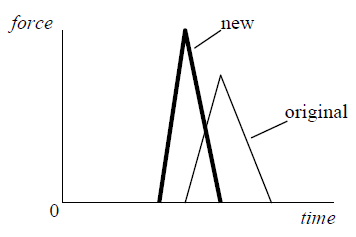 max. force greater than original
time lesser than originalMust label both lines on the graph.
Technically the stronger magnetic force kicks in earlier as the carts move towards each other, hence why the "new" triangle begins earlier, but it's okay if you started the "new" triangle at the same time as the "original".max. force greater than original
time lesser than originalMust label both lines on the graph.
Technically the stronger magnetic force kicks in earlier as the carts move towards each other, hence why the "new" triangle begins earlier, but it's okay if you started the "new" triangle at the same time as the "original".









(1)
(1)29a)The total momentum before a collision equals the total momentum after a collision, in the absence of external forces.The total momentum before a collision equals the total momentum after a collision, in the absence of external forces.
(1)29b)Change in momentum = mv – mu
Change in momentum = 1200 x 0 – 1200 x 13.4
Change in momentum = -16100 kg ms-1Change in momentum = mv – mu
Change in momentum = 1200 x 0 – 1200 x 13.4
Change in momentum = -16100 kg ms-1(1)
(1)
(1)29c)v2 = u2 + 2as
02 = 13.42 + 2 x a x 0.48
a = -187.04… m s-1F = ma
F = 75 x -187.04…
F = -14030 N-14028 N is wrong as this is 5 significant figures (4 max. allowed).v2 = u2 + 2as
02 = 13.42 + 2 x a x 0.48
a = -187.04… m s-1F = ma
F = 75 x -187.04…
F = -14030 N-14028 N is wrong as this is 5 significant figures (4 max. allowed).(1) both eq.
(1), (1) sub.
(1) final ans.30a)m1u1 + m2u2 = m1v1 + m2v20.70 x 0 + 0.30 x 0 = 0.70 x 0.51 + 0.30 x -1.19
0 (kg m s-1) = 0 (kg m s-1)Could do p = mv 4 times to get the same final answer. One of the two velocities needs to have a negative sign to show going in opposite directions.m1u1 + m2u2 = m1v1 + m2v20.70 x 0 + 0.30 x 0 = 0.70 x 0.51 + 0.30 x -1.19
0 (kg m s-1) = 0 (kg m s-1)Could do p = mv 4 times to get the same final answer. One of the two velocities needs to have a negative sign to show going in opposite directions.(1)
(1)
(1)30bi)Ep = mgh
Ep = 0.25 x 9.8 x 0.15
Ep = 0.3675 JEk = ½mv2
0.3675 = ½ x 0.25 x v2
v = 1.7 m s-1 Must show answer rounded to 1.7 m s-1 not any other rounded version.Ep = mgh
Ep = 0.25 x 9.8 x 0.15
Ep = 0.3675 JEk = ½mv2
0.3675 = ½ x 0.25 x v2
v = 1.7 m s-1 Must show answer rounded to 1.7 m s-1 not any other rounded version.(1) both eq.
(1) both sub.30bii)m1u1 + m2u2 = m1v1 + m2v20.20 x 0 + 0.050 x u2 = 0.20 x 1.7 + 0.050 x 1.7
u2 = 8.5 m s-1Could do p = mv 4 times to get the same final answer.m1u1 + m2u2 = m1v1 + m2v20.20 x 0 + 0.050 x u2 = 0.20 x 1.7 + 0.050 x 1.7
u2 = 8.5 m s-1Could do p = mv 4 times to get the same final answer.(1)
(1)
(1)30biii)The change in momentum is greater for the dart so it is also greater for the block.
This means the velocity of the block will be greater (as mass is constant) so the kinetic energy is greater (therefore a larger potential energy/height).Could show by calculation to get all the marks. The velocity of the dart would need to be negative though as it bounces off/travels in the opposite direction that the dart was originally travelling.The change in momentum is greater for the dart so it is also greater for the block.
This means the velocity of the block will be greater (as mass is constant) so the kinetic energy is greater (therefore a larger potential energy/height).Could show by calculation to get all the marks. The velocity of the dart would need to be negative though as it bounces off/travels in the opposite direction that the dart was originally travelling.
(1)

(1)31ai)Ft = mv – mu
F x 0.02 = 0.16 x 39 – 0.16 x 0
F = 312 NFt = mv – mu
F x 0.02 = 0.16 x 39 – 0.16 x 0
F = 312 N(1)
(1)
(1)31aii)Correct shapeCorrect shape(1)31b)Less max. force
Longer timeLess max. force
Longer time(1)
(1)32a)m1u1 + m2u2 = m1v1 + m2v2(0.25 x 1.2) + (0.45 x -0.6) = (0.25 x v1) + 0.45 x 0.8
v1 = 1.32 m s-1Could do p = mv 4 times to get the same final answer.m1u1 + m2u2 = m1v1 + m2v2(0.25 x 1.2) + (0.45 x -0.6) = (0.25 x v1) + 0.45 x 0.8
v1 = 1.32 m s-1Could do p = mv 4 times to get the same final answer.(1)
(1)
(1)32bi)Impulse = Area under the graph
Impulse = ½bh
Impulse = ½ x 250 x 10-3 x 4
Impulse = 0.5 N sImpulse = Area under the graph
Impulse = ½bh
Impulse = ½ x 250 x 10-3 x 4
Impulse = 0.5 N s(1)

(1)
(1)32bii)0.5 N s or  0.5 kg m s-1"Impulse" is a fancy way of saying "change in momentum".0.5 N s or  0.5 kg m s-1"Impulse" is a fancy way of saying "change in momentum".(1)32biii)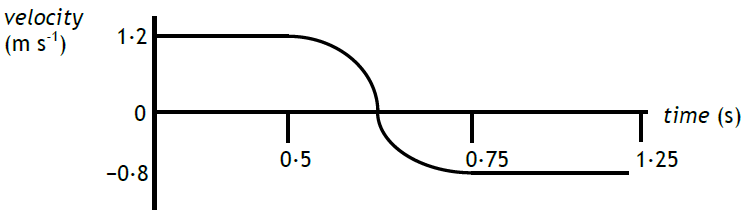 - Constant velocity at correct values and signs before and after collision
- Velocity change from initial to final in 0.25 s
- Shape of change of velocity correct ie initially gradual, increasing steepness the levelling out to constant velocity- Constant velocity at correct values and signs before and after collision
- Velocity change from initial to final in 0.25 s
- Shape of change of velocity correct ie initially gradual, increasing steepness the levelling out to constant velocity



(1)
(1)

(1)33a)The total momentum before a collision equals the total momentum after a collision, in the absence of external forces.The total momentum before a collision equals the total momentum after a collision, in the absence of external forces.
(1)33b)m1u1 + m2u2 = m1v1 + m2v2(0.85 x 0.55) + (0.25 x -0.3) = (0.85 x v) + (0.25 x v)
v = 0.357 m s-1Could do p = mv 4 times to get the same final answer.m1u1 + m2u2 = m1v1 + m2v2(0.85 x 0.55) + (0.25 x -0.3) = (0.85 x v) + (0.25 x v)
v = 0.357 m s-1Could do p = mv 4 times to get the same final answer.(1)
(1)
(1)33c)Total kinetic energy before
Ek = ½mv2				Ek = ½mv2			
Ek = ½ x 0.85 x 0.552		Ek = ½ x 0.25 x -0.302
Ek = 0.128… J			Ek = 0.01125 J= 0.128… + 0.01125 = 0.139… JTotal kinetic energy after
Ek = ½mv2				Ek = ½mv2			
Ek = ½ x 0.85 x 0.3572		Ek = ½ x 0.25 x 0.3572
Ek = 0.0541… J			Ek = 0.0159… J= 0.0541… + 0.0159… = 0.0700… JInelastic collision (as the total kinetic energies before and after are not equal)Rounded totals are fine.Total kinetic energy before
Ek = ½mv2				Ek = ½mv2			
Ek = ½ x 0.85 x 0.552		Ek = ½ x 0.25 x -0.302
Ek = 0.128… J			Ek = 0.01125 J= 0.128… + 0.01125 = 0.139… JTotal kinetic energy after
Ek = ½mv2				Ek = ½mv2			
Ek = ½ x 0.85 x 0.3572		Ek = ½ x 0.25 x 0.3572
Ek = 0.0541… J			Ek = 0.0159… J= 0.0541… + 0.0159… = 0.0700… JInelastic collision (as the total kinetic energies before and after are not equal)Rounded totals are fine.(1) equation
(1) total bef.
(1) total aft.
(1) statement34ai)m1u1 + m2u2 = m1v1 + m2v2(0.18 x 2.6) + (0.18 x -1.8) = (0.18 x v2) + (0.18 x 2.38)
v2 = -1.58 m s-1Could do p = mv 4 times to get the same final answer.m1u1 + m2u2 = m1v1 + m2v2(0.18 x 2.6) + (0.18 x -1.8) = (0.18 x v2) + (0.18 x 2.38)
v2 = -1.58 m s-1Could do p = mv 4 times to get the same final answer.(1)
(1)
(1)34aii)A collision is inelastic when the total kinetic energy before the collision is not equal to the total kinetic energy after the collision.A collision is inelastic when the total kinetic energy before the collision is not equal to the total kinetic energy after the collision.
(1)34bi)Ft = mv – mu
F x 0.04 = 0.18 x 0.84 – 0.18 x 0
F = 3.78 NFt = mv – mu
F x 0.04 = 0.18 x 0.84 – 0.18 x 0
F = 3.78 N(1)
(1)
(1)34bii)2.5%x 100 = 1.2
x 100 = 0.56
x 100 = 2.5Largest percentage uncertainty in the measured variables is the percentage uncertainty of the calculated variable (force in this case)
(1)(1)35a)m1u1 + m2u2 = m1v1 + m2v2(0.75 x 0.5) + (0.5 x -0.3) = (0.75 x 0.02 + (0.5 x v2)
v2 = 0.42 m s-1Could do p = mv 4 times to get the same final answer.m1u1 + m2u2 = m1v1 + m2v2(0.75 x 0.5) + (0.5 x -0.3) = (0.75 x 0.02 + (0.5 x v2)
v2 = 0.42 m s-1Could do p = mv 4 times to get the same final answer.(1)
(1)35b)Impulse = mv – mu
Impulse = 0.5 x 0.42 – 0.5 x -0.3
Impulse = 0.36 kgms-1Impulse = mv – mu
Impulse = 0.5 x 0.42 – 0.5 x -0.3
Impulse = 0.36 kgms-1(1)
(1)
(1)35c)Calculate the total kinetic energy before the collision and the total kinetic energy after the collision. 
If these are equal the collision is elastic. 
or
If these are unequal the collision is inelastic.Could show by calculation but would still require a statement for the second mark.Calculate the total kinetic energy before the collision and the total kinetic energy after the collision. 
If these are equal the collision is elastic. 
or
If these are unequal the collision is inelastic.Could show by calculation but would still require a statement for the second mark.
(1)
(1)17ai)0.2 m(1)17aii)1.6 m(1)17aiii)s = ut + ½at2
1.6 = 0 x 0.6 + 0.5 x a x 0.62
a = 8.9 m s-2Answer must be exactly the same as value given for “show” questions. Mark off if rounded as 8.89 m s -2.(1)
(1)17bi)mean = mean = mean = 8.8 m s-2 (or  8.78 m s-2)




(1)17bii)random uncertainty = random uncertainty = random uncertainty = ± 0.14 m s-2
(1)

(1)17c)Any twoThe max. displacement would be greater (as the sponge compresses more)
or
The time of contact would be greater (due to the sponge compressing more)
or
The final displacement (at the end of the graph shown) would be greater as more kinetic energy is lost (to change the shape of the sponge, meaning the ball won't rebound as high)
or 
The gradient when the ball rebounds is less as more kinetic energy is lost (to change the shape of the sponge)(1), (1)18ai)a = -9.8 m s-2
(1) eq.(1) sub.18aii)Any s.u.v.a.t. equation with "t"s = ut + ½at2
s = 0 x 0.5 + ½ x (-)9.8 x 0.52
s = (-)1.23 mNegative sign is fine but not required for this specific question. (Safer to have it and be consistent).(1)
(1)
(1)18bi)Change in momentum = mv - mu
Change in momentum = 0.057 x 4 - 0.057 x -4.9
Change in momentum = 0.507 kg m s-1(1)
(1)
(1)18bii)Change in momentum = Ft
0.507 = F x 0.27
F = 1.88 N(1)
(1)
(1)18c)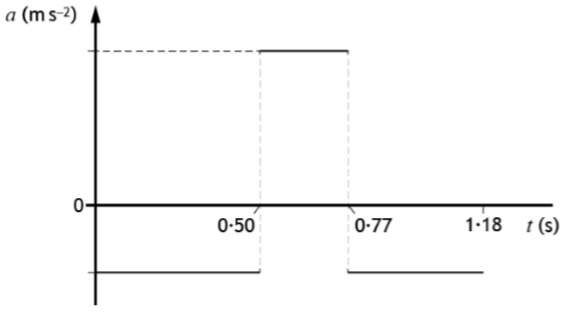 - Same constant negative acceleration between 0-0.5 s and 0.77-1.18 s
- Constant positive acceleration between 0.5-0.77 s and must be noticeably greater than the negative accelerations below the x-axis










(1)

(1)6ai)vh = vcosθ 
vh = 7 x cos(60)
vh = 3.5 m s-1

(1)6aii)vv = vsinθ 
vv = 7 x sin(60)
vv = 6.06 m s-1

(1)6b)d = vt
2.8 = 3.5 x t
t = 0.8 s(1)
(1)
(1)6c)s = ut + ½at2
s = 6.06 x 0.8 + 0.5 x -9.8 x 0.82
s = 1.71 m(1)
(1)
(1)6d)It is less
as the speed of the coin at the plate is less.(1)
(1)7ai)vh = vcosθ 
vh = 6.5 x cos(50)
vh = 4.18 m s-1

(1)7aii)vv = vsinθ 
vv = 6.5 x sin(50)
vv = 4.98 m s-1

(1) 7b)d = vt
2.9 = 4.18 x t
t = 0.69 sAnswer must be exactly the same as value given for “show” questions. 
No mark if left as 0.694 s.(1)
(1)7c)s = ut + ½at2
s = 4.98 x 0.69 + 0.5 x -9.8 x 0.692
s = 1.1 mheight = 1.1 + 2.3 = 3.4 m(1)
(1)
(1)(1)7d)The ball will not land in the basket. The horizontal/vertical speed of the ball will increaseso the ball will be higher than the basket after covering the same distance.
or
so the ball will have travelled a further distance by the time it falls to the same height as the basket.
(1)
(1)
or

(1)8ai)v2 = u2 + 2as				
02 = 72 + (2 x -9.8 x s)			
s = 2.5 m(1)
(1)
(1)8aii)s = ½(u + v)t
2.5 = 0.5 x (7 + 0) x t
t = 0.71 sAnswer must be exactly the same as value given for “show” questions. 
No mark if left as 0.714 s.(1)
(1)8bi)1.5 m s-1 to the right (velocity needs direction as it's a vector quantity).Vertical component of velocity at max. height is 0 m s-1 so only horizontal component has a value (1.5 m s-1) meaning the velocity is just 1.5 m s-1.(1)8bii)Statement Z
as the horizontal (component of) velocity is the same for the ball as it is for the trolley.(1)

(1)9ai)distance = area under the (horizontal motion) graph
distance = l x b
distance = 20 x 3.06
distance = 61.2 m
or
d = vt
d = 20 x 3.06
d = 61.2 m(1)

(1)
(1)9aii)height = area under the (vertical motion) graph
height = ½bh
height = 0.5 x 1.53 x 15
height = 11.5 m
or
s = ½(u + v)t
s = ½ x (0 + 15) x 1.53
s = 11.5 m
or
v2 = u2 + 2as				
02 = 152 + (2 x -9.8 x s)			
s = 11.5 m(1) eq.

(1) sub. 
(1) final ans.9b)More likelyas horizontal velocity will decrease so range will decrease.
or
as vertical velocity will decrease so max. height will decrease.
or
as time in the air will decrease so range (or max. height) will decrease.
or
as less kinetic energy so less potential energy gained so less max. height.
or
as work done (Ew) against it so the ball won't travel as far (or high).(1)(1)10a)s = ut + ½at2
s = 0 x 0.5 + 0.5 x -9.8 x 0.52
s = -1.225 mheight = 2.5 + -1.225 = 1.28 m(1)
(1)
(1)(1)10b)v2 = u2 + 2as				
v2 = 02 + 2 x -9.8 x -2.5			
v = 7 m s-1(1)
(1)
(1)10c)Not to scale
25 m s-1 at 16o relative to the groundor as another methoda2 = b2 + c2
a2 = 242 + 72
a = 25 m s-1tan = O/A
tan = 24/7
 = 73.7...90 - 73.7... = 16o25 m s-1 at 16o relative to the ground(or
tan = O/A
tan = 7/24
 = 16oz-angle so 16o relative to the ground)(1) size
(1) units
(1) angle
(1) "relative to..."11aiA)11.6 m s-1(1)11aiB)vh = vcosθ 
vh = 11.6 x cos(40)
vh = 8.89 m s-1

(1)11aiC)vv = vsinθ 
vv = 11.6 x sin(40)
vv = 7.46 m s-1

(1)11aiiA)s = ut + ½at2
-4.7 = 0 x t + 0.5 x -9.8 x t2
t = 0.979... stotal time =0.979... + 0.76 = 1.74 s(1)
(1)
(1)(1)11aiiB)d = vt
d = 8.89 x 1.74
d = 15.5 m(1)
(1)
(1)11b)The kinetic energy would decrease
as the release speed decreases.(1)
(1)12ai)vv = vsinθ 
vv = 9.1 x sin(24)
vv = 3.7 m s-1

(1)12aii)vh = vcosθ 
vh = 9.1 x cos(24)
vh = 8.31 m s-1

(1)12b)t = 0.377... stotal time = 0.377... x 2
total time = 0.76 sAnswer must be exactly the same as value given for “show” questions. 
No mark if left as 0.755 s.
(1) eq.(1) "... x 2"12c)s = vt
s = 8.31 x 0.76
s = 6.32 md = vt still works as only magnitude was needed, not direction too.(1)
(1)
(1)12d)Smaller displacement
curve with decreasing gradientNo part of the curve can be above the original line otherwise 0 marks.(1)
(1)13ai)t = 0.571 s
(1)(1)(1)13aii)v2 = u2 + 2as				
-7.72 = 02 + 2 x -9.8 x s			
s = -3.03 m"v" and "a" must have same sign and the sign for "s" must correspond with this.(1)
(1)
(1)13b)Starting point greater than 5.6
Final point beyond -7.7
Acceptably parallel lineLines must be labelled.(1)
(1)
(1)14aiA)vh = vcosθ 
vh = 7.4 x cos(30)
vh = 6.41 m s-1

(1)14aiB)vv = vsinθ 
vv = 7.4 x sin(30)
vv = 3.7 m s-1

(1)14aii)t = 0.378 s
(1)(1)(1)14aiii)total time = 0.378 + 0.45 = 0.828 ss = ut + ½at2
s = 3.7 x 0.828 + 0.5 x -9.8 x 0.8282
s = -0.295... mheight = 1.5 + -0.295...
height = 1.2 m(1)
(1)
(1)
(1)14b)Initial horizontal/vertical speed is greaterso sponge is higher than the teacher after travelling the same horizontal distance.
or
so the sponge has travelled further horizontally when it is at the same height as the teacher.First statement must be correct or 0 marks.(1)
(1)
or

(1)4a)Scalar quantities have size (or magnitude) only
Vector quantities have size (or magnitude) and direction.
or
Vector quantities must have direction
(1) both
or
(1)4bi)d = vt
d = 10 x 0.5
d = 5 kmd = vt
d = 8 x 1.5
d = 12 kmtotal d = 5 + 12
total d = 17 km(1) equation

(1) adding
4bii)Not to scale14.5 km @ 321
or
14.5 km at 51o North of Westor as another methoda2 = b2 + c2 - 2bc cos A
a2 = 122 + 52 - 2 x 12 x 5 x cos(110)
a = 14.5 kmB = 51o14.5 km @ 321
or
14.5 km at 51o North of WestBearings should always be measured from the corner of your vector diagram that does not have an arrowhead. A 360o protractor is the easiest way to measure this but remember to always point 0o/360o on your protractor up to the top of the page and always work your way round clockwise until you get to your displacement line/vector.(1) size
(1) units
(1) angle
(1) bearing/
direction± 0.2 km
± 2o
Ans. can be within these parameters4biii)s = vt
14.5 = v x 2
v = 7.25 km h-1 @ 321 (or  7.25 km h-1 at 51o North of West)In vector diagram questions, velocity must have the same bearing/direction as your displacement (as it's a vector quantity). If bearing/direction not given here then you don't get the third mark.(1)
(1)
(1)4c)The Admiral arrives first (0.18 hours earlier)Lootin
d = vt
14.5 = 7.5 x t
t = 1.93... hourstime + delay = 1.93... + 0.25
time + delay = 2.18 hoursAdmiral 
time = 2 hours(1) ans.
(1) working5ai)Fadjacent = Fcos
Fadjacent = 4.5 x 103 x cos(21)
Fadjacent = 4.2 x 103 N
(1)
(1)5aii)Unbalanced force = total upwards force - weight (mg)
Unbalanced force = (2 x 4.2 x 103 - (9.8 x 236))
Unbalanced force = 6087.2 NF = ma
6087.2 = 236 x a
a = 25.8 m s-2

(1)(1)
(1)
(1)5aiii)The tension in the cords decreases (as the capsule gets higher)
so the unbalanced force decreases.(1)
(1)5b)The occupants and the capsule are both in free-fall, accelerating towards the ground at 9.8 m s-2.9.8 m s-2 must be mentioned.
(1)6a)Not to scale350 m @ 038
or
350 m at 38o East of Northor as another methoda2 = b2 + c2 - 2bc cos A
a2 = 2502 + 1502 - 2 x 250 x 150 x cos(120)
a = 350 mB = 38o350 m @ 038
or
350 m at 38o East of NorthBearings should always be measured from the corner of your vector diagram that does not have an arrowhead. A 360o protractor is the easiest way to measure this but remember to always point 0o/360o on your protractor up to the top of the page and always work your way round clockwise until you get to your displacement line/vector.(1) size
(1) units
(1) angle
(1) bearing/
direction± 10 m
± 2o
Ans. can be within these parameters6b)s = vt
350 = v x 66
v = 5.3 m s-1 @ 038 (or  at 38o East of North)In vector diagram questions, velocity must have the same bearing/direction as your displacement (as it's a vector quantity). If bearing/direction not given here then you don't get the third mark.(1)
(1)
(1)6c)d = vt
400 = 6.5 x t
t = 61.5 sCar Y arrives first (being earlier by 4.5 seconds)

(1) working(1) ans.6d)Not to scaleFrom B to A
350 m @ 232
or
350 m at 52o West of SouthDon't need to draw the diagram; this just illustrates what the question means and where the answer comes from.





(1)7ai)Not to scale47 km @ 156
or
47 km at 24o East of Southor as another methoda2 = b2 + c2 - 2bc cos A
a2 = 302 + 202 - 2 x 30 x 20 x cos(140)
a = 47 kmB = 24o47 km @ 156
or
47 km at 24o East of SouthBearings should always be measured from the corner of your vector diagram that does not have an arrowhead. A 360o protractor is the easiest way to measure this but remember to always point 0o/360o on your protractor up to the top of the page and always work your way round clockwise until you get to your displacement line/vector.
(1) size
(1) units
(1) angle
(1) bearing/
direction± 1 km
± 2o
Ans. can be within these parameters7aii)s = vt
47000 = v x 900
v = 52.2 m s-1 @ 156 (or  at 24o East of South)In vector diagram questions, velocity must have the same bearing/direction as your displacement (as it's a vector quantity). If bearing/direction not given here then you don't get the third mark.(1)
(1)
(1)7bi)(Stationary so lift force = weight, as forces are balanced)W = mg
W = 1.21 x 104 x 9.8
W = 119000 N
W = 119 kNAnswer must be exactly the same as value given for “show” questions. No mark if left as 119000 N(1)
(1)7bii)It accelerates upwards
as the weight is now less than the lift force.
or
as there is now an unbalanced force upwards.(1)
(1)8ai)Not to scale15.7 km @ 154
or
15.7 km at 64o South of Eastor as another methoda2 = b2 + c2 - 2bc cos A
a2 = 152 + 122 - 2 x 15 x 12 x cos(70)
a = 15.7 kmB = 64o15.7 km @ 154
or
15.7 km at 64o South of EastBearings should always be measured from the corner of your vector diagram that does not have an arrowhead. A 360o protractor is the easiest way to measure this but remember to always point 0o/360o on your protractor up to the top of the page and always work your way round clockwise until you get to your displacement line/vector.(1) size
(1) units
(1) angle
(1) bearing/
direction± 0.3 km
± 2o
Ans. can be within these parameters8aii)s = vt
15700 m = v x 4500
v = 3.49 m s-1 @ 154 (or  at 64o South of East)In vector diagram questions, velocity must have the same bearing/direction as your displacement (as it's a vector quantity). If bearing/direction not given here then you don't get the third mark.(1)
(1)
(1)8bi)15.7 km @ 154
or
15.7 km at 64o South of EastStarted and ended at the same points as cyclist X so same final displacement.(1)8bii)d = vt
33 = 22 x t
t = 1.5 hourss = vt
15700 = v x 5400
v = 2.91 m s-1 @ 154 (or  at 64o South of East)In vector diagram questions, velocity must have the same bearing/direction as your displacement (as it's a vector quantity). If bearing/direction not given here then you don't get the third mark.

(1)(1)
(1)
(1)9ai)A single force which will have the same effect as a combination of forces.(1)9aii)Not to scale1730 N at 49o relative to the ground
or
1730 N at 41o relative to the verticalor as another methoda2 = b2 + c2 - 2bc cos A
a2 = 12002 + 9002 - 2 x 1200 x 900 x cos(110)
a = 1730 NB = 41o1730 N at 41o relative to the vertical
or
1730 N at 49o relative to the ground(1) size
(1) units
(1) angle
(1) bearing/
direction± 30 N
± 2o
Ans. can be within these parameters9b)The vertical component of the force exerted by the parasail is greater than the weight of the parascender.or
There in now an unbalanced force (upwards)
or
The upwards force is greater than the downwards force(1)
(1)or
(1) mark only10ai)(Hovering at a constant height (stationary) so the upward force = weight, as the forces are balanced)W = mg
W = 6.75 x 9.8
W = 66.2 N(1)
(1)
(1)10aii)P = V2/R
P = 122/9.6
P = 15 W(1)
(1)
(1)10aiii)The drone accelerates upwards
as the weight is now less than the upwards force (so unbalanced force).(1)
(1)10b)W = mg
W = 3.4 x 9.8
W = 33.32 NTension = Share of Weight  cos (two cables so half of the weight each)
T = 20.3 N

(1) weight(1) halving weight(1) sub.(1) ans.11a)W = mg
W = 55 x 9.8
W = 539 N(1)
(1)
(1)11b)Tension = Share of Weight  cos (only one rope so it gets all the weight)
T = 558 N(1)(1)(1)11c)Tension = Share of Weight  cos (only one rope so it gets all the weight)
T will decreasesas if  decreases then cos increases meaning T will decrease assuming W is constant.

(1)
(1)